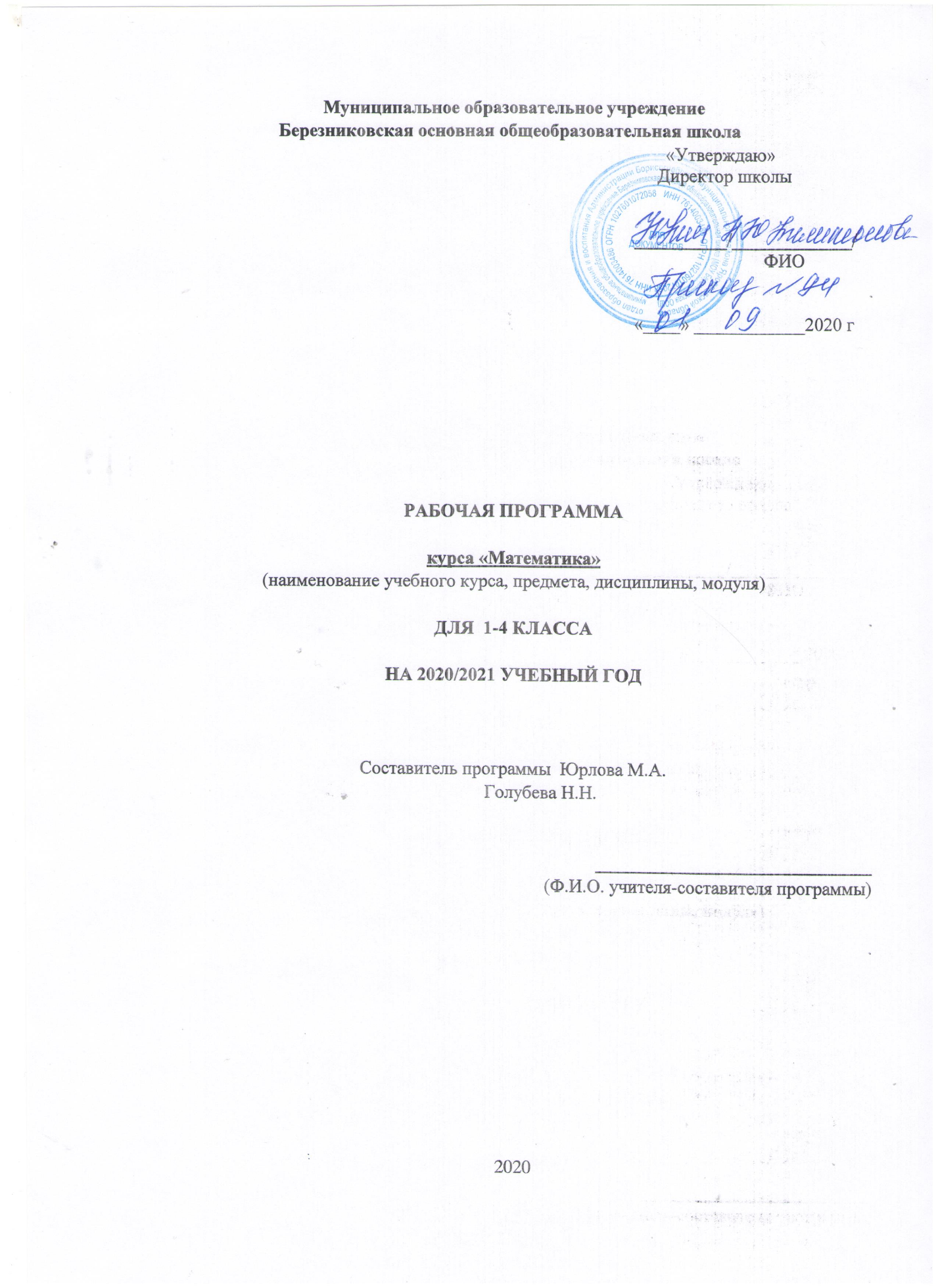 Пояснительная запискаРабочая программа по  математике составлена на основе следующих нормативных документов:Федерального Закона от 29 декабря 2012 г. №273-ФЗ «Об образовании в Российской Федерации»;Федерального государственного образовательного стандарта основного общего образования (утвержден приказом Минобрнауки России приказом Министерства образования и науки Российской Федерации «17»  декабря  2010 г. № 1897);Приказ Министерства просвещения Российской Федерации от 20.05.2020 г. № 254 "Об утверждении федерального перечня учебников, допущенных к использованию при реализации имеющих государственную аккредитацию образовательных программ начального общего, основного общего, среднего общего образования организациями, осуществляющими образовательную деятельность" Основной образовательной программы основного общего образования МОУ Березниковской ООШРабочая программа  составлена на основе  авторской программы   М.И.Моро, М.А.Бантовой, учебно-методического комплекта.Цели и задачи курсаОсновными целями начального обучения математике являются:Математическое развитие младших школьников.Формирование системы начальных математических знаний. Формирование математической грамотности.Программа определяет ряд задач, решение которых направлено на достижение основных целей начального математического образования:формирование элементов самостоятельной интеллектуальной деятельности на основе овладения несложными математическими методами познания окружающего мира (умения устанавливать, описывать, моделировать и объяснять количественные и пространственные отношения); развитие основ логического, знаково-символического и алгоритмического мышления; развитие пространственного воображения;развитие математической речи;формирование системы начальных математических знаний и умений их применять для решения учебно-познавательных и практических задач;формирование умения вести поиск информации и работать с ней;формирование первоначальных представлений о компьютерной грамотности;развитие познавательных способностей;воспитание стремления к расширению математических знаний;формирование критичности мышления;развитие умений аргументированно обосновывать и отстаивать высказанное суждение, оценивать и принимать суждения других.Описание места учебного предмета в учебном плане На изучение математики в каждом классе начальной школы отводится по 4 ч в неделю. Курс рассчитан на 540 ч: в 1 классе — 132 ч (33 учебные недели), во 2—4 классах — по 136 ч (34 учебные недели в каждом классе).Планируемые результаты освоения учебного предметаЛичностные результаты— Чувство гордости за свою Родину, российский народ и историю России;— Осознание роли своей страны в мировом развитии, уважительное отношение к семейным ценностям, бережное отношение к окружающему миру.— Целостное восприятие окружающего мира.— Развитую мотивацию учебной деятельности и личностного смысла учения, заинтересованность в приобретении и расширении знаний и способов действий, творческий подход к выполнению заданий.— Рефлексивную самооценку, умение анализировать свои действия и управлять ими. — Навыки сотрудничества со взрослыми и сверстниками. — Установку наздоровый образ жизни, наличие мотивации к творческому труду, к работе на результат.Метапредметныерезультаты— Способность принимать и сохранять цели и задачи учебной деятельности, находитьсредства и способы её осуществления. — Овладениеспособами выполнения заданий творческого и поискового характера.— Умения планировать, контролировать и оценивать учебные действия в соответствии с поставленной задачей и условиями её выполнения, определять наиболее эффективные способы достижения результата. — Способность использовать знаково-символические средства представления информации для создания моделей изучаемых объектов и процессов, схем решения учебно-познавательных и практических задач.— Использование речевых средств и средств информационных и коммуникационных технологий для решения коммуникативных и познавательных задач. — Использование различных способов поиска (в справочных источниках и открытом учебном информационном пространстве Интернета), сбора, обработки, анализа, организации и передачи информации в соответствии с коммуникативными и познавательными задачами и технологиями учебного предмета, в том числе умение вводить текст с помощью клавиатуры компьютера, фиксировать (записывать) результаты измерения величин и анализировать изображения, звуки, готовить своё выступление и выступать с аудио-, видео- и графическим сопровождением.— Овладение логическими действиями сравнения, анализа, синтеза, обобщения, классификации по родовидовым признакам, установления
аналогий и причинно-следственных связей, построения рассуждений, отнесения к известным понятиям.— Готовность слушать собеседника и вести диалог; готовность признать возможность существования различных точек зрения и права каждого иметь свою; излагать своё мнение и аргументировать свою точку зрения.— Определение общей цели и путей её достижения: умение договариваться о распределении функций и ролей в совместной деятельности, осуществлять взаимный контроль в совместной деятельности, адекватно оценивать собственное поведение и поведение окружающих. — Овладение начальными сведениями о сущности и особенностях объектов и процессов в соответствии с содержанием учебного предмета «математика».— Овладение базовыми предметными и межпредметными понятиями, отражающими существенные связи и отношения между объектами и процессами.— Умение работать в материальной и информационной среде начального общего образования (в том числе с учебными моделями) в соответствии с содержанием учебного предмета «Математика».- Умение применять математику в повседневных (житейских) ситуациях;Предметные результаты— Использование приобретённых математических знаний для описания и объяснения окружающих предметов, процессов, явлений, а также для
оценки их количественных и пространственных отношений.— Овладение основами логического и алгоритмического мышления,
пространственного воображения и математической речи, основами счёта,измерения, прикидки результатаи его оценки, наглядного представления данных в разной форме (таблицы, схемы, диаграммы),записи и выполнения алгоритмов. — Приобретение начального опыта применения математических знаний для решения учебно-познавательных и учебно-практических задач.— Умения выполнять устно и письменно арифметические действия с числами и числовыми выражениями, решать текстовые задачи, выполнять и строить алгоритмы и стратегии в игре, исследовать, распознавать и изображать геометрические фигуры, работать с таблицами, схемами, графиками и диаграммами, цепочками, представлять, анализировать и интерпретировать данные.— Приобретение первоначальных навыков работы на компьютере (набирать текст на клавиатуре, работать с меню, находить информацию по заданной теме, распечатывать её на принтере). Содержание  учебного предметаЧисла и величиныСчёт предметов. Образование, название и запись чисел от 0 до 1 000 000. Десятичные единицы счёта. Разряды и классы. Представление многозначных чисел в виде суммы разрядных слагаемых. Сравнение и упорядочение чисел, знаки сравнения.Измерение величин. Единицы измерения величин: массы (грамм, килограмм, центнер, тонна); вместимости (литр), времени (секунда, минута, час, сутки, неделя, месяц, год, век). Соотношения между единицами измерения однородных величин. Сравнение и упорядочение однородных величин. Доля величины (половина, треть, четверть, десятая, сотая, тысячная). Арифметические действияСложение, вычитание, умножение и деление. Знаки действий. Названия компонентов и результатов арифметических действий. Таблица сложения. Таблица умножения. Взаимосвязь арифметических действий (сложения и вычитания, сложения и умножения, умножения и деления). Нахождение неизвестного компонента арифметического действия. Деление с остатком. Свойства сложения, вычитания и умножения: переместительное и сочетательное свойства сложения и умножения, распределительное свойство умножения относительно сложения и вычитания. Числовые выражения. Порядок выполнения действий в числовых выражениях со скобками и без скобок. Нахождение значения числового выражения. Использование свойств арифметических действий и правил о порядке выполнения действий в числовых выражениях. Алгоритмы письменного сложения и вычитания многозначных чисел, умножения и деления многозначных чисел на однозначное, двузначное и трёхзначное число. Способы проверки правильности вычислений (обратные действия, взаимосвязь компонентов и результатов действий, прикидка результата, проверка вычислений на калькуляторе). Элементы алгебраической пропедевтики. Выражения с одной переменной вида a ± 28, 8 ∙b, c : 2; с двумя переменными вида: a+ b, а – b, a ∙ b, c: d(d ≠ 0), вычисление их значений при заданных значениях входящих в них букв. Использование буквенных выражений при формировании обобщений, при рассмотрении умножения 1 и 0 (1 ∙ а = а, 0 ∙ с = 0 и др.). Уравнение. Решение уравнений (подбором значения неизвестного, на основе соотношений между целым и частью, на основе взаимосвязей между компонентами и результатами арифметических действий).Работас текстовыми задачамиЗадача. Структура задачи. Решение текстовых задач арифметическим способом. Планирование хода решения задач.Текстовые задачи, раскрывающие смысл арифметических действий (сложение, вычитание, умножение и деление). Текстовые задачи, содержащие отношения «больше на (в) …», «меньше на (в) …». Текстовые задачи, содержащие зависимости, характеризующие процесс движения (скорость, время, пройденный путь), расчёт стоимости товара (цена, количество, общая стоимость товара), расход материала при изготовлении предметов (расход на один предмет, количество предметов, общий расход) и др. Задачи на определение начала, конца и продолжительности события. Задачи на нахождение доли целого и целого по его доле.Решение задач разными способами.Представление текста задачи в виде рисунка, схематического рисунка, схематического чертежа, краткой записи, в таблице, на диаграмме.Пространственные отношения. Геометрические фигурыВзаимное расположение предметов в пространстве и на плоскости (выше — ниже, слева — справа, за — перед, между, вверху — внизу, ближе — дальше и др.). Распознавание и изображение геометрических фигур: точка, линия (прямая, кривая), отрезок, луч, угол, ломаная; многоугольник (треугольник, четырёхугольник, прямоугольник, квадрат, пятиугольник и т. д.).Свойства сторон прямоугольника. Виды треугольников по углам: прямоугольный, тупоугольный, остроугольный. Виды треугольников по соотношению длин сторон: разносторонний, равнобедренный (равносторонний). Окружность (круг). Центр, радиус окружности (круга). Использование чертёжных инструментов (линейка, угольник, циркуль) для выполнения построений.Геометрические формы в окружающем мире. Распознавание и называние геометрических тел: куб, пирамида, шар. Геометрические величиныГеометрические величины и их измерение. Длина. Единицы длины (миллиметр, сантиметр, дециметр, метр, километр). Соотношения между единицами длины. Перевод одних единиц длины в другие. Измерение длины отрезка и построение отрезка заданной длины. Периметр. Вычисление периметра многоугольника, в том числе периметра прямоугольника (квадрата). Площадь. Площадь геометрической фигуры. Единицы площади (квадратный миллиметр, квадратный сантиметр, квадратный дециметр, квадратный метр, квадратный километр). Точное и приближённое (с помощью палетки) измерение площади геометрической фигуры. Вычисление площади прямоугольника (квадрата).Работа с информациейСбор и представление информации, связанной со счётом (пересчётом), измерением величин; анализ и представление информации в разных формах: таблицы, столбчатой диаграммы. Чтение и заполнение таблиц, чтение и построение столбчатых диаграмм.Интерпретация данных таблицы и столбчатой диаграммы.Составление конечной последовательности (цепочки) предметов, чисел, числовых выражений, геометрических фигур и др. по заданному правилу. Составление, запись и выполнение простого алгоритма (плана) поиска информации.Построение простейших логических высказываний с помощью логических связок и слов («верно/неверно, что …», «если …, то …», «все», «каждый» и др.).Содержание курса  1класс.Подготовка к изучению чисел и действий с ними. Сравнение предметов и групп предметов. Пространственные и временные представления (8 ч).Сравнение предметов по размеру (больше—меньше, выше—ниже, длиннее—короче) и форме (круглый, квадратный, треугольный и др.).Пространственные представления, взаимное расположение пред метов: вверху, внизу (выше, ниже), слева, справа (левее, правее), перед, за, между; рядом.Направления движения: слева направо, справа налево, сверху вниз, снизу вверх.Временные представления: сначала, потом, до, после, раньше, позже.Сравнение групп предметов: больше, меньше, столько же, больше (меньше) на....Числа от 1 до 10 и число О.Нумерация(28 ч).Названия, последовательность и обозначение чисел от 1 до 10. Счет предметов. Получение числа прибавлением 1 к предыдущему числу, вычитанием 1 из числа, непосредственно следующего за ним при счете.Число 0. Его получение и обозначение.Сравнение чисел.Равенство, неравенство. Знаки «>», «<», «=» .Состав чисел 2, 3,4, 5. Монеты в 1 р., 2р., 5 р.Точка, Линии: кривая, прямая, отрезок, ломаная. Многоугольник. Углы, вершины, стороны многоугольника. Длина отрезка. Сантиметр.Решение задач в 1 действие на сложение и вычитание (на основе счета предметов).Сложение и вычитание (45 ч).Конкретный смысл и названия действий. Знаки «+», «-», «=».Названия компонентов и результатов сложения и вычитания (их использование при чтении и записи числовых выражений). Нахождение значений числовых выражений в 1—2 действия без скобок.Переместительное свойство суммы.Приемы вычислений: при сложении (прибавление числа по частям, перестановка чисел); при вычитании (вычитание числа по частям и вычитание на основе знания соответствующего случая сложения).Таблица сложения в пределах 10. Соответствующие случаи вычитания.Сложение и вычитание с числом 0.Нахождение числа, которое на несколько единиц больше или меньше данного.Решение задач в 1 действие на сложение и вычитание.Числа от 1 до 20.Нумерация (16ч).Названия и последовательность чисел от 1 до 20. Десятичный состав чисел от 11 до 20. Чтение и запись чисел от 11 до 20. Сравнение чисел.Сложение и вычитание вида 10+7,17- 7,16 — 10. Сравнение чисел с помощью вычитания. Час. Определение времени по часам с точностью до часа.Длина отрезка. Сантиметр и дециметр. Соотношение между ними.Килограмм, литр.Табличное сложение и вычитание (26 ч).Сложение двух однозначных чисел, сумма которых больше, чем 10, с использованием изученных приемов вычислений.Таблица сложения и соответствующие случаи вычитания.Решение задач в 1 —2 действия на сложение и вычитание.Итоговое повторение (9 ч). ( Контрольная работа ) К концу 1 класса  учащийся научится:ЧИСЛА И ВЕЛИЧИНЫ• считать различные объекты (предметы, группы предметов, звуки, движения, слоги, слова и т. п.) и устанавливать порядковый номер того или иного предмета при указанном порядке счёта;• читать, записывать, сравнивать (используя знаки сравнения «», «• объяснять, как образуются числа в числовом ряду, знать место числа 0; объяснять, как образуются числа второго десятка из одного десятка и нескольких единиц и что обозначает каждая цифра в их записи;• выполнять действия, применяя знания по нумерации: 15 + 1, 18 − 1, 10 + 6, 12 − 10, 14 − 4;• распознавать последовательность чисел, составленную по заданному правилу, устанавливать правило, по которому составлена заданная последовательность чисел (увеличение или уменьшение числа на несколько единиц в пределах 20), и продолжать её;• выполнять классификацию чисел по заданному или самостоятельно установленному признаку;• читать и записывать значения величины длины, используя изученные единицы измерения этой величины (сантиметр, дециметр) и соотношение между ними: 1 дм = 10 см.Учащийся получит возможность научиться:• вести счёт десятками;• обобщать и распространять свойства натурального ряда чисел на числа, большие 20.АРИФМЕТИЧЕСКИЕ ДЕЙСТВИЯ. СЛОЖЕНИЕ И ВЫЧИТАНИЕУчащийся научится:• понимать смысл арифметических действий сложение и вычитание, отражать это на схемах и в математических записях с использованием знаков действий и знака равенства;• выполнять сложение и вычитание, используя общий приём прибавления (вычитания) по частям; выполнять сложение с применением переместительного свойства сложения;• выполнять вычитание с использованием знания состава чисел из двух слагаемых и взаимосвязи между сложением и вычитанием (в пределах 10);• объяснять приём сложения (вычитания) с переходом через разряд в пределах 20.Учащийся получит возможность научиться:• выполнять сложение и вычитание с переходом через десяток в пределах 20;• называть числа и результат при сложении и вычитании, находить в записи сложения и вычитания значение неизвестного компонента (подбором);• проверять и исправлять выполненные действия.РАБОТА С ТЕКСТОВЫМИ ЗАДАЧАМИУчащийся научится:• решать задачи (в 1 действие), в том числе и задачи практического содержания;• составлять по серии рисунков рассказ с использованием математических терминов;• отличать текстовую задачу от рассказа; дополнять текст до задачи, вносить нужные изменения;• устанавливать связь между данными, представленными в задаче, и искомым, отражать её на моделях, выбирать и объяснять арифметическое действие для решения задачи;• составлять задачу по рисунку, по схеме, по решению.Учащийся получит возможность научиться:• составлять различные задачи по предлагаемым схемам и записям решения;• находить несколько способов решения одной и той же задачи и объяснять их;• отмечать изменения в решении при изменении вопроса задачи или её условия и отмечать изменения в задаче при изменении её решения;• решать задачи в 2 действия;• проверять и исправлять неверное решение задачи.ПРОСТРАНСТВЕННЫЕ ОТНОШЕНИЯ. ГЕОМЕТРИЧЕСКИЕ ФИГУРЫУчащийся научится:• понимать смысл слов (слева, справа, вверху, внизу и др.), описывающих положение предмета на плоскости и в пространстве, следовать инструкции, описывающей положение предмета на плоскости;• описывать взаимное расположение предметов на плоскости и в пространстве: слева, справа, левее, правее; вверху, внизу, выше, ниже; перед, за, между и др.;• находить в окружающем мире предметы (части предметов), имеющие форму многоугольника (треугольника, четырёхугольника и т. д.), круга;• распознавать, называть, изображать геометрические фигуры (точка, линии, прямая, отрезок, луч, ломаная, многоугольник, круг);• находить сходство и различие геометрических фигур (прямая, отрезок, луч).Учащийся получит возможность научиться:• выделять изученные фигуры в более сложных фигурах (количество отрезков, которые образуются, если на отрезке поставить одну точку (две точки), не совпадающие с его концами).ГЕОМЕТРИЧЕСКИЕ ВЕЛИЧИНЫУчащийся научится:• измерять (с помощью линейки) и записывать длину (предмета, отрезка), используя изученные единицы длины (сантиметр и дециметр) и соотношения между ними;• чертить отрезки заданной длины с помощью оцифрованной линейки;• выбирать единицу длины, соответствующую измеряемому предмету.Учащийся получит возможность научиться:• соотносить и сравнивать значения величины (например, располагать в порядке убывания (возрастания) значения длины: 1 дм, 8 см, 13 см).РАБОТА С ИНФОРМАЦИЕЙУчащийся научится:• читать небольшие готовые таблицы;• строить несложные цепочки логических рассуждений;• определять верные логические высказывания по отношению к конкретному рисунку.Учащийся получит возможность научиться:• определять правило составления несложных таблиц и дополнять их недостающими элементами;• проводить логические рассуждения, устанавливая отношения между объектами и формулируя выводы.Тематическое планирование в 1 классеСодержание курса 2 класс(квадрат). Свойство противоположных сторон прямоугольника.Построение прямого угла, прямоугольника (квадрата) на клетчатой бумаге.Решение задач в 1 –2 действия на сложение и вычитание.Практические работы:Сумма  и  разность  отрезков.  Единицы  времени, определение времени по часам с точностью до часа, с точностью до минуты. Прямой угол, получение модели прямого угла; построение прямого угла и прямоугольника на клетчатой бумаге.Числа от 1до 100. Умножение и деление (38ч)Конкретный смысл и названия действий умножения и деления. Знаки умножения • (точка) и деления:(две точки).Названия компонентов и результата умножения (деления), их использование причтении и записи выражений.Переместительное свойство умножения.Взаимосвязи между компонентами и результатом действия умножения; их использование при рассмотрении деления с числом 10 и при составлении таблиц умножения и деления с числами 2, 3.Порядок выполнения действий  в выражениях, содержащих  2 –3 действия  (со скобками и без них).Периметр прямоугольника (квадрата).Решение задач в одно действие на умножение и деление.Итоговое повторение (14ч)Числа от 1 до 100. Нумерация чисел. (квадрат). Свойство противоположных сторон прямоугольника.Построение прямого угла, прямоугольника (квадрата) на клетчатой бумаге.Решение задач в 1 –2 действия на сложение и вычитание.Практические работы:Сумма  и  разность  отрезков.  Единицы  времени, определение времени по часам с точностью до часа, с точностью до минуты. Прямой угол, получение модели прямого угла; построение прямого угла и прямоугольника на клетчатой бумаге.Числа от 1до 100. Умножение и деление (38ч)Конкретный смысл и названия действий умножения и деления. Знаки умножения • (точка) и деления:(две точки).Названия компонентов и результата умножения (деления), их использование причтении и записи выражений.Переместительное свойство умножения.Взаимосвязи между компонентами и результатом действия умножения; их использование при рассмотрении деления с числом 10 и при составлении таблиц умножения и деления с числами 2, 3.Порядок выполнения действий  в выражениях, содержащих  2 –3 действия  (со скобками и без них).Периметр прямоугольника (квадрата).Решение задач в одно действие на умножение и деление.Итоговое повторение (14ч)Числа от 1 до 100. Нумерация (14 + 3ч. повторение, итого 17ч.)Новая счетная единица – десяток. Счет десятками. Образование и названия чисел, их десятичный состав. Запись и чтение чисел. Числа однозначные и двузначные. Порядок следования чисел при счете.Сравнение чисел.Единицы длины: сантиметр, дециметр, миллиметр, метр.Соотношения между ними.Длина ломаной.Периметр многоугольника.Единицы времени: час, минута. Соотношение между ними. Определение времени по часам с точностью до минуты.Монеты (набор и размен).Задачи на нахождение неизвестного слагаемого, неизвестного уменьшаемого и неизвестного вычитаемого.Решение задач в 2 действия на сложение и вычитание.Контрольная работа – 2Тест – 1Практические работы: Единицы длины. Построение отрезков заданной длины. Монеты (набор и размен).Числа от 1 до 100.Сложение и вычитание (75 ч)Устные и письменные приемы сложения и вычитания чисел в пределах 100.Числовое выражение и его значение.Порядок действий в выражениях, содержащих 2 действия (со скобками и без них).Сочетательное свойство сложения. Использование переместительного и сочетательного свойств сложения для рационализации вычислений.Взаимосвязь между компонентами и результатом сложения (вычитания).Проверка сложения и вычитания.Выражения с одной переменной вида а + 28, 43-6.Уравнение. Решение уравнения.Решение уравнений вида 12 + х =12, 25 – х = 20, х – 2 = 8 способом подбора.Углы прямые и непрямые (острые, тупые). Прямоугольник (квадрат). Свойство противоположных сторон прямоугольника.Построение прямого угла, прямоугольника (квадрата) на клетчатой бумаге.Решение задач в 1 – 2 действия на сложение и вычитание.Контрольная работа – 4Тест – 3Проект - 2Практические работы: Сумма и разность отрезков. Единицы времени, определение времени по часам с точностью до часа, с точностью до минуты. Прямой угол, получение модели прямого угла; построение прямого угла и прямоугольника на клетчатой бумаге.Числа от 1 до 100. Умножение и деление (36 ч)Конкретный смысл и названия действий умножения и деления. Знаки умножения • (точка) и деления: (две точки).Названия компонентов и результата умножения (деления), их использование при чтении и записи выражений.Переместительное свойство умножения.Взаимосвязи между компонентами и результатом действия умножения; их использование при рассмотрении деления с числом 10 и при составлении таблиц умножения и деления с числами 2, 3.Порядок выполнения действий в выражениях, содержащих 2 – 3 действия (со скобками и без них).Периметр прямоугольника (квадрата).Решение задач в одно действие на умножение и деление.Контрольная работа –3Тест – 1Итоговое повторение (8 ч)Числа от 1 до 100. Нумерация чисел. Сложение, вычитание, умножение, деление в пределах 100: устные и письменные приемы.Решение задач изученных видов.Итоговая контрольная работа – 1Тест – 2Концу 2 класса учащийся научится:ЧИСЛА И ВЕЛИЧИНЫ• образовывать, называть, читать, записывать числа от 0 до 100;• сравнивать числа и записывать результат сравнения;• упорядочивать заданные числа;• заменять двузначное число суммой разрядных слагаемых;• выполнять сложение и вычитание вида 30 + 5, 35 − 5, 35 − 30;• устанавливать закономерность — правило, по которому составлена числовая последовательность (увеличение/уменьшение числа на несколько единиц); продолжать её или восстанавливать пропущенные в ней числа;• группировать числа по заданному или самостоятельно установленному признаку;• читать и записывать значения величины длина, используя изученные единицы этой величины (сантиметр, дециметр, метр) и соотношения между ними: 1 м = 100 см; 1 м = 10 дм; 1 дм = 10 см;• читать и записывать значение величины время, используя изученные единицы этой величины (час, минута) и соотношение между ними: 1 ч = 60 мин; определять по часам время с точностью до минуты;• записывать и использовать соотношение между рублём и копейкой: 1 р. = 100 к.Учащийся получит возможность научиться:• группировать объекты по разным признакам;• самостоятельно выбирать единицу для измерения таких величин, как длина, время, в конкретных условиях и объяснять свой выбор.АРИФМЕТИЧЕСКИЕ ДЕЙСТВИЯУчащийся научится:• воспроизводить по памяти таблицу сложения чисел в пределах 20 и использовать её при выполнении действий сложение и вычитание;• выполнять сложение и вычитание в пределах 100: в более лёгких случаях устно, в более сложных — письменно (столбиком);• выполнять проверку сложения и вычитания;• называть и обозначать действия умножение и деление;• использовать термины: уравнение, буквенное выражение;• заменять сумму одинаковых слагаемых произведением и произведение — суммой одинаковых слагаемых;• умножать 1 и 0 на число; умножать и делить на 10;• читать и записывать числовые выражения в 2 действия;• находить значения числовых выражений в 2 действия, содержащих сложение и вычитание (со скобками и без скобок);• применять переместительное и сочетательное свойства сложения при вычислениях.Учащийся получит возможность научиться:• вычислять значение буквенного выражения, содержащего одну букву при заданном её значении;• решать простые уравнения подбором неизвестного числа;• моделировать действия «умножение» и «деление» с использованием предметов, схематических рисунков и схематических чертежей;• раскрывать конкретный смысл действий «умножение» и «деление»;• применять переместительное свойство умножения при вычислениях;• называть компоненты и результаты умножения и деления;• устанавливать взаимосвязи между компонентами и результатом умножения;• выполнять умножение и деление с числами 2 и 3.РАБОТА С ТЕКСТОВЫМИ ЗАДАЧАМИУчащийся научится:• решать задачи в 1–2 действия на сложение и вычитание, на разностное сравнение чисел и задачи в 1 действие, раскрывающие конкретный смысл действий умножение и деление;• выполнять краткую запись задачи, схематический рисунок;• составлять текстовую задачу по схематическому рисунку, по краткой записи, по числовому выражению, по решению задачи.Учащийся получит возможность научиться:• решать задачи с величинами: цена, количество, стоимость.ПРОСТРАНСТВЕННЫЕ ОТНОШЕНИЯ. ГЕОМЕТРИЧЕСКИЕ ФИГУРЫУчащийся научится:• распознавать и называть углы разных видов: прямой, острый, тупой;• распознавать и называть геометрические фигуры: треугольник, четырёхугольник и др., выделять среди четырёхугольников прямоугольник (квадрат);• выполнять построение прямоугольника (квадрата) с заданными длинами сторон на клетчатой разлиновке с использованием линейки;• соотносить реальные объекты с моделями и чертежами треугольника, прямоугольника (квадрата).Учащийся получит возможность научиться:• изображать прямоугольник (квадрат) на нелинованной бумаге с использованием линейки и угольника.ГЕОМЕТРИЧЕСКИЕ ВЕЛИЧИНЫУчащийся научится:• читать и записывать значения величины длина, используя изученные единицы длины и соотношения между ними (миллиметр, сантиметр, дециметр, метр);• вычислять длину ломаной, состоящей из 3–4 звеньев, и периметр многоугольника (треугольника, четырёхугольника, пятиугольника).Учащийся получит возможность научиться:• выбирать наиболее подходящие единицы длины в конкретной ситуации;• вычислять периметр прямоугольника (квадрата).РАБОТА С ИНФОРМАЦИЕЙУчащийся научится:• читать и заполнять таблицы по результатам выполнения задания;• заполнять свободные клетки в несложных таблицах, определяя правило составления таблиц;• проводить логические рассуждения и делать выводы;• понимать простейшие высказывания с логическими связками: если…, то…; все; каждый и др., выделяя верные и неверные высказывания.Учащийся получит возможность:• самостоятельно оформлять в виде таблицы зависимости между величинами: цена, количество, стоимость;• для формирования общих представлений о построении последовательности логических рассуждений.ТЕМАТИЧЕСКОЕ ПЛАНИРОВАНИЕ ВО 2 КЛАССЕСодержание курса 3 класс.Числа от 1 до 100. Сложение и вычитание (9ч)Нумерация чисел в пределах 100. Устные и письменные приемы сложения и вычитания  чисел в пределах 100.Взаимосвязь между компонентами и результатом сложения (вычитания). Уравнение. Решение уравнения Обозначение геометрических фигур буквами.Числа от 1 до 100. Табличное умножение и деление (53ч)Таблица умножения однозначных чисел и соответствующие случаи деления.Умножение числа 1 и на 1. Умножение числа 0 и на 0, деление числа 0, невозможность деления на 0.Нахождение числа, которое в несколько раз больше или меньше данного; сравнение чисел с помощью деления. Примеры взаимосвязей между величинами (цена, количество, стоимость и др.). Решение уравнений вида 58 – х =27, х – 36 = 23, х + 38 = 70 на основе знания взаимосвязей между компонентами и результатами действий. Решение подбором уравнений вида х – 3 = 21, х ׃ 4 = 9, 27 ׃ х = 9. Площадь. Единицы площади: квадратный сантиметр, квадратный дециметр, квадратный метр. Соотношения между ними. Площадь прямоугольника (квадрата).Практическая работа: Площадь; сравнение площадей фигур на глаз, наложением, с помощью подсчета выбранной мерки.Доли. Нахождение доли числа и числа по его доле. Сравнение долей. Единицы времени: год, месяц, сутки. Соотношения между ними. Круг. Окружность. Центр, радиус, диаметр окружности (круга).Практическая работа: Круг, окружность; построение окружности с помощью циркуля.Числа от 1 до 100. Внетабличное умножение и деление (28ч)Умножение суммы на число. Деление суммы на число. Устные приемы внетабличного умножения и деления. Деление с остатком. Проверка умножения и деления. Проверка деления с остатком. Выражения с двумя переменными вида а + b, а – b, а ∙ b, c ׃ d; нахождение их значений при заданных числовых значениях входящих в них букв. Уравнения вида х – 6 = 72, х : 8 = 12, 64 : х = 16 и их решение на основе знания взаимосвязей между результатами и компонентами действий.Числа от 1 до 1000. Нумерация (12ч)Образование и названия трехзначных чисел. Порядок следования чисел при счете. Запись и чтение трехзначных чисел. Представление трехзначного числа в виде суммы разрядных слагаемых. Сравнение чисел. Увеличение и уменьшение числа в 10, 100 раз. Единицы массы: грамм, килограмм. Соотношение между ними.Практическая работа: Единицы массы; взвешивание предметов.Числа от 1 до 1000. Сложение и вычитание (15ч)Устные приемы сложения и вычитания, сводимых к действиям в пределах 100. Письменные приемы сложения и вычитания.  Виды треугольников: разносторонние, равнобедренные (равносторонние); прямоугольные, остроугольные, тупоугольные. Решение задач в 1 – 3 действия на сложение, вычитание в течение года.Числа от 1 до 1000. Умножение и деление (14ч)Устные приемы умножения и деления чисел в случаях, сводимых к действиям в пределах 100. Письменные приемы умножения и деления на однозначное число. Решение задач в 1 – 3 действия на умножение и деление в течение года.Итоговое повторение (5ч)Числа от 1 до 1000. Нумерация чисел. Сложение, вычитание, умножение, деление в пределах 1000: устные и письменные приемы. Порядок выполнения действий. Решение уравнений. Решение задач изученных видов.К концу 3 класса учащийся научится:ЧИСЛА И ВЕЛИЧИНЫ• образовывать, называть, читать, записывать числа от 0 до 1000;• сравнивать трёхзначные числа и записывать результат сравнения, упорядочивать заданные числа, заменять трёхзначное число суммой разрядных слагаемых, заменять мелкие единицы счёта крупными и наоборот;• устанавливать закономерность — правило, по которому составлена числовая последовательность (увеличение/уменьшение числа на несколько единиц, увеличение/уменьшение числа в несколько раз); продолжать её или восстанавливать пропущенные в ней числа;• группировать числа по заданному или самостоятельно установленному одному или нескольким признакам;• читать, записывать и сравнивать значения величины площади, используя изученные единицы этой величины (квадратный сантиметр, квадратный дециметр, квадратный метр) и соотношения между ними: 1 дм2 = = 100 см2, 1 м2 = 100 дм2; переводить одни единицы площади в другие;• читать, записывать и сравнивать значения величины массы, используя изученные единицы этой величины (килограмм, грамм) и соотношение между ними: 1 кг = 1000 г; переводить мелкие единицы массы в более крупные, сравнивать и упорядочивать объекты по массе.Учащийся получит возможность научиться:• классифицировать числа по нескольким основаниям (в более сложных случаях) и объяснять свои действия;• самостоятельно выбирать единицу для измерения таких величин, как площадь, масса, в конкретных условиях и объяснять свой выбор.АРИФМЕТИЧЕСКИЕ ДЕЙСТВИЯУчащийся научится:• выполнять табличное умножение и деление чисел; выполнять умножение на 1 и на 0, выполнять деление вида a : a, 0 : a;• выполнять внетабличное умножение и деление, в том числе деление с остатком; выполнять проверку арифметических действий умножение и деление (в том числе — деление с остатком);• выполнять письменно действия сложение, вычитание, умножение и деление на однозначное число в пределах 1000;• вычислять значение числового выражения, содержащего 2–3 действия (со скобками и без скобок).Учащийся получит возможность научиться:• использовать свойства арифметических действий для удобства вычислений;• вычислять значение буквенного выражения при заданных значениях входящих в него букв;• решать уравнения на основе связи между компонентами и результатами умножения и деления.РАБОТА С ТЕКСТОВЫМИ ЗАДАЧАМИУчащийся научится:• анализировать задачу, выполнять краткую запись задачи в различных видах: в таблице, на схематическом рисунке, на схематическом чертеже;• составлять план решения задачи в 2–3 действия, объяснять его и следовать ему при записи решения задачи;• преобразовывать задачу вновую, изменяя её условие или вопрос;• составлять задачу по краткой записи, по схеме, по её решению;• решать задачи, рассматривающие взаимосвязи: цена, количество, стоимость; расход материала на 1 предмет, количество предметов, общий расход материала на все указанные предметы и др.; задачи на увеличение/уменьшение числа в несколько раз.Учащийся получит возможность научиться:• сравнивать задачи по сходству и различию отношений между объектами, рассматриваемых в задачах;• дополнять задачу с недостающими данными возможными числами;• находить разные способы решения одной и той же задачи, сравнивать их и выбирать наиболее рациональный;• решать задачи на нахождение доли целого и целого по его доле;• решать задачи практического содержания, в том числе задачи-расчёты.ПРОСТРАНСТВЕННЫЕ ОТНОШЕНИЯ. ГЕОМЕТРИЧЕСКИЕ ФИГУРЫУчащийся научится:• обозначать геометрические фигуры буквами;• различать круг и окружность;• чертить окружность заданного радиуса с использованием циркуля.Учащийся получит возможность научиться:• различать треугольники по соотношению длин сторон; по видам углов;• изображать геометрические фигуры (отрезок, прямоугольник) в заданном масштабе;• читать план участка (комнаты, сада и др.).ГЕОМЕТРИЧЕСКИЕ ВЕЛИЧИНЫУчащийся научится:• измерять длину отрезка;• вычислять площадь прямоугольника (квадрата) по заданным длинам его сторон;• выражать площадь объектов в разных единицах площади (квадратный сантиметр, квадратный дециметр, квадратный метр), используя соотношения между ними.Учащийся получит возможность научиться:• выбирать наиболее подходящие единицы площади для конкретной ситуации;• вычислять площадь прямоугольного треугольника, достраивая его до прямоугольника.РАБОТА С ИНФОРМАЦИЕЙУчащийся научится:• анализировать готовые таблицы, использовать их для выполнения заданных действий, для построения вывода;• устанавливать правило, по которому составлена таблица, заполнять таблицу по установленному правилу недостающими элементами;• самостоятельно оформлять в таблице зависимости между пропорциональными величинами;• выстраивать цепочку логических рассуждений, делать выводы.Учащийся получит возможность научиться:• читать несложные готовые таблицы;• понимать высказывания, содержащие логические связки (… и …; если…, то…; каждый; все и др.), определять, верно или неверно приведённое высказывание о числах, результатах действиях, геометрических фигурах.Тематическое планирование 3 классТЕМАТИЧЕСКОЕ ПЛАНИРОВАНИЕ В 3 КЛАССЕСодержание курса 4 класс (136 ч)Числа от 1 до 1000 (14ч).Повторение. Нумерация чисел. Порядок действий в числовых выражениях. Сложение и вычитание. Нахождение суммы нескольких слагаемыхАлгоритм письменного вычитания трехзначных чисел. Умножение трехзначного числа на однозначное. Свойства умножения. Алгоритм письменного деления. Приемы письменного деления. Четыре арифметических действия: сложение, вычитание, умножение, деление». Анализ к.р. Диаграммы. Что узнали. Чему научились. Странички для любознательных.по т»Нумерация. Величины».  Закрепление изученногоКонтрольная работа по теме «Числа от 1 до 1000.»- 1Числа,  которые больше 1000.Нумерация (12 ч)Класс единиц и класс тысяч. Чтение многозначных чисел. Запись многозначных чисел. Разрядные слагаемые. Сравнение чисел. Увеличение и уменьшение числа в 10, 100, 1000 раз. Закрепление изученного. Класс миллионов. Класс миллиардов. Что узнали. Чему научились. Странички для любознательных. Наши проекты (Числа вокруг нас). Что узнали. Чему научились.Контрольная работа - 1Величины (17 ч) Единицы длины. Километр. Единицы длины. Закреплениеизученного. Единицы площади.километр,  миллиметр. Таблица единиц площади. Измерение площади с помощью палетки. Единицы массы. Тонна, центнер. Единицы времени. Определение времени по часамОпределение начала, конца и продолжительности события. Секунда. Век. Таблица единиц времени.Что узнали. Чему научилисьКонтрольная работа -2Сложение и вычитание (12 ч)Устные и письменные приемы вычислений. Нахождение неизвестного слагаемого. Нахождение неизвестного уменьшаемого, неизвестного вычитаемого. Нахождение нескольких долей целого. Решение задач и уравнений. Сложение и вычитание величин. Решение задач на увеличение (уменьшение) числа на несколько единиц, выраженных в косвенной форме. Странички для любознательных. Задачи – расчеты.Что узнали. Чему научились. Закрепление умения решать задачи изученных видов. Контрольная работа по теме «Сложение и вычитание многозначных чисел»- 1Умножение и деление (76 ч)Анализ к.р. Умножение и его свойства. Письменные приёмы умножения многозначных чисел. Умножение чисел, запись которых оканчивается нулями. Нахождение неизвестного множителя, неизвестного делимого, неизвестного делителя. Деление  с числами0 и 1.  Письменные приемы деления. Решение задач на  увеличение (уменьшение) числа в несколько раз, выраженных в косвенной форме. Закрепление изученного. Решение задач. Письменные приемы деления. Решение задач . Решение задач. Закрепление изученного материала. Контрольная работа за I полугодие т «Умножение и деление на однозначное число». Анализ к.р. Закрепление изученного. Что узнали. Чему научились. Умножение и деление на однозначное число. Скорость. Единицы скорости. Взаимосвязь между скоростью, временем и расстоянием. Решение задач на движение. Странички для любознательных. Проверочная работа. Умножение числа на произведение. Письменное умножение на числа оканчивающиеся нулями. Письменное умножение двух чисел, оканчивающихся нулями. Решение задач. Перестановка и группировка множителей. Что узнали. Чему научились. Закрепление изученного. Деление числа на произведение. Деление с остатком на 10, 100, 1000.Решение задач. Письменное деление на числа, оканчивающиеся нулями. Решение задач. Закрепление изученного материала. Что узнали. Чему научилисьКонтрольная работа по т «Умножение и деление на числа, оканчивающиеся нулями». Анализ к.р. Наши проекты( Математика вокруг нас). Умножение числа на сумму. Письменное умножение на двузначное числКонтрольная работа - 6Итоговое повторение (5 ч)Нумерация.  Выражения и Уравнение, Сложение, Вычитание. Арифметические действия: умножение и деление. Порядок выполнения действий. Величины.  Геометрические фигуры. Задачи. Закрепление. Обобщающий урок Игра «В поисках кладаИтоговая контрольная работа - 1К  концу 4 класса учащийся научится:ЧИСЛА И ВЕЛИЧИНЫ• образовывать, называть, читать, записывать, сравнивать, упорядочивать числа от 0 до 1 000 000;• заменять мелкие единицы счёта крупными и наоборот;• устанавливать закономерность — правило, по которому составлена числовая последовательность (увеличение/уменьшение числа на несколько единиц, увеличение/уменьшение числа в несколько раз); продолжать её или восстанавливать пропущенные в ней числа;• группировать числа по заданному или самостоятельно установленному одному или нескольким признакам;• читать, записывать и сравнивать значения величин (длина, площадь, масса, время, скорость), используя основные единицы измерения величин (километр, метр, дециметр, сантиметр, миллиметр; квадратный километр, квадратный метр, квадратный дециметр, квадратный сантиметр, квадратный миллиметр; тонна, центнер, килограмм, грамм; сутки, час, минута, секунда; километров в час, метров в минуту и др.) и соотношения между ними.Учащийся получит возможность научиться:• классифицировать числа по нескольким основаниям (в более сложных случаях) и объяснять свои действия;• самостоятельно выбирать единицу для измерения таких величин, как площадь, масса, в конкретных условиях и объяснять свой выбор.АРИФМЕТИЧЕСКИЕ ДЕЙСТВИЯУчащийся научится:• выполнять письменно действия с многозначными числами (сложение, вычитание, умножение и деление на однозначное, двузначное число в пределах 10 000) с использованием таблиц сложения и умножения чисел, алгоритмов письменных арифметических действий (в том числе деления с остатком);• выполнять устно сложение, вычитание, умножение и деление однозначных, двузначных и трёхзначных чисел в случаях, сводимых к действиям в пределах 100 (в том числе с 0 и числом 1);• выделять неизвестный компонент арифметического действия и находить его значение;• вычислять значение числового выражения, содержащего 2–3 арифметических действия (со скобками и без скобок).Учащийся получит возможность научиться:• выполнять действия с величинами;• выполнять проверку правильности вычислений разными способами (с помощью обратного действия, прикидки и оценки результата действия, на основе зависимости между компонентами и результатом действия);• использовать свойства арифметических действий для удобства вычислений;• решать уравнения на основе связи между компонентами и результатами действий «сложения» и «вычитания», «умножения» и «деления»;• находить значение буквенного выражения при заданных значениях входящих в него букв.РАБОТА С ТЕКСТОВЫМИ ЗАДАЧАМИУчащийся научится:• устанавливать зависимости между объектами и величинами, представленными в задаче, составлять план решения задачи, выбирать и объяснять выбор действий;• решать арифметическим способом текстовые задачи (в 1– 3 действия) и задачи, связанные с повседневной жизнью;• оценивать правильность хода решения задачи, вносить исправления, оценивать реальность ответа на вопрос задачи.Учащийся получит возможность научиться:• составлять задачу по краткой записи, по заданной схеме, по решению;• решать задачи на нахождение: доли величины и величины по значению её доли (половина, треть, четверть, пятая, десятая часть); начала, продолжительности и конца события; задачи, отражающие процесс одновременного встречного движения двух объектов и движения в противоположных направлениях; задачи с величинами, связанными пропорциональной зависимостью (цена, количество, стоимость); масса одного предмета, количество предметов, масса всех заданных предметов и др.;• решать задачи в 3–4 действия;• находить разные способы решения задачи.ПРОСТРАНСТВЕННЫЕ ОТНОШЕНИЯ. ГЕОМЕТРИЧЕСКИЕ ФИГУРЫУчащийся научится:• описывать взаимное расположение предметов на плоскости и в пространстве;• распознавать, называть, изображать геометрические фигуры (точка, прямая, кривая, отрезок, ломаная, прямой угол; многоугольник, в том числе треугольник, прямоугольник, квадрат; окружность, круг);• выполнять построение геометрических фигур с заданными размерами (отрезок, квадрат, прямоугольник) с помощью линейки, угольника;• использовать свойства прямоугольника и квадрата для решения задач;• распознавать и называть геометрические тела (куб, шар, пирамида);• соотносить реальные объекты с моделями геометрических фигур.ГЕОМЕТРИЧЕСКИЕ ВЕЛИЧИНЫУчащийся научится:• измерять длину отрезка;• вычислять периметр треугольника, прямоугольника и квадрата, площадь прямоугольника и квадрата;• оценивать размеры геометрических объектов, расстояния приближённо (на глаз).Учащийся получит возможность научиться:• распознавать, различать и называть геометрические тела: прямоугольный параллелепипед, пирамиду, цилиндр, конус;• вычислять периметр многоугольника;• находить площадь прямоугольного треугольника;• находить площади фигур путём их разбиения на прямоугольники (квадраты) и прямоугольные треугольники.РАБОТА С ИНФОРМАЦИЕЙУчащийся научится:• читать несложные готовые таблицы;• заполнять несложные готовые таблицы;• читать несложные готовые столбчатые диаграммы.Учащийся получит возможность научиться:• достраивать несложную готовую столбчатую диаграмму;• сравнивать и обобщать информацию, представленную в строках и столбцах несложных таблиц и диаграмм;• понимать простейшие высказывания, содержащие логические связки и слова (… и …, если…, то…; верно/неверно, что…; каждый; все; некоторые; не).Формирование информационной грамотности младших школьников на уроках математики.Информационная грамотность педагогов и учащихся красной нитью проходит через концепцию новых образовательных стандартов. Если раньше школа была основным источником получения ребёнком информации о мире, человеке, обществе, природе, то сегодня СМИ оказываются существенным фактором формирования у детей картины мира. Уже на первой ступени обучения система образования должна в полной мере использовать новые возможности – информационный потенциал Интернета, различные дистанционные формы обучения и прочее. Таким образом, от современного учителя требуется найти и применить формы, методы и приёмы учебной деятельности, максимально способствующие формированию информационной грамотности обучающихся. Для решения этой задачи возможно применение методов и приёмов проектно-исследовательской деятельности. Именно эти формы работы позволяют школьникам понять красоту математических вычислений и связать их с жизненной практикой, а не с конфетами, палочками и килограммами огурцов.   Различные задания  в виде вопросов, игр, других нестандартных заданий, направленных на формирование и развитие математической грамотности включаем в устный счёт, в уроки по  повторению и обобщению изученного материала(Что узнали? Чему научились?, странички для любознательных).   Главным критерием выбора перечисленных заданий являлась  их доступность для детей определённого возраста. Например: Пообещала Баба-Яга дать Ивану - Царевичу живой воды и пояснила: «В бутылке, стакане, кувшине и банке находятся молоко, приворотное зелье, живая и мертвая вода. Мертвая вода и молоко не в бутылке, сосуд с приворотным зельем стоит между кувшином и сосудом с живой водой, в банке – не приворотное зелье и не мертвая вода. Стакан стоит около банки и сосуда с молоком. Выбирай!» Помоги Ивану-царевичу разобраться, где какая жидкость. .  Математическая грамотность – это способность человека определять и понимать роль математики в мире, в котором он живёт, высказывать обоснованные математические суждения и использовать математику так, чтобы удовлетворять в настоящем и будущем потребности, присущие созидательному, заинтересованному и мыслящему гражданину.  Функциональная математическая грамотность включает в себя математические компетентности, которые можно формировать через специально разработанную систему задач:1 группа - задачи, в которых требуется воспроизвести факты и методы, выполнить вычисления; (которые встречаются ребенку с 1 по 4 класс , 1м=100 см, перевод единиц, ориентирование на циферблате часов)2 группа – задачи, в которых требуется установить связи  и интегрировать материал из разных областей математики; (пространственные представления)3 группа – задачи, в которых требуется выделить в жизненных ситуациях проблему, решаемую средствами математики, построить модель решения. Учащиеся, овладевшие математической грамотностью, способны:распознавать проблемы, возникающие в окружающей действительности, которые могут быть решены средствами математики; формулировать проблемы на языке математики; решать проблемы, используя математические знания и методы математического моделирования; анализировать использованные методы решения;интерпретировать полученные результаты с учетом поставленной проблемы; формулировать и записывать окончательные результаты решения поставленной проблемы.Тематическое планирование по математике в 4 классе.а от 1 до 100. Нумерация чисел. Описание  материально-технического обеспечения образовательного процесса№Название темычасы1Сравнение предметов и групп предметов. Пространственные и временные представления.           8ч2Числа от 1 до 10 и число 0. Нумерация.28ч3Числа от 1 до 10 и число 0. Сложение и вычитание.45ч4Числа от 1 до 20. Нумерация.16ч5Числа от 1 до 20. Табличное сложение и вычитание.26ч6ПОВТОРЕНИЕ и ИТОГОВАЯ К/Р9чИтого132ч№Название темычасы1Повторение. 2ч2ЧИСЛА ОТ 1 ДО 100.  НУМЕРАЦИЯ.16ч3Сложение и вычитание21ч4  Сложение и вычитание. Устные приемы вычислений.25ч5Сложение и вычитание. Письменные вычисления.28ч6Умножение и деление.17ч7Табличное умножение и деление.19ч8Итоговое повторение.8чИтого136ч№ п/пРазделыКол-во часовОрганизация контроля знаний№ п/пРазделыКол-во часовКоличество к/р1Числа от 1 до 100.Сложение и вычитание.912Числа от 1 до 100. Табличное умножение и деление.5343Числа от 1 до 100. Внетабличное умножение и деление.2824Числа от 1 до 1000.Нумерация.1215Числа от 1 до 1000.Сложение и вычитание1526Числа от 1 до 1000.Умножение и деление14-7Итоговое повторение52 + 1комплекснаяЗа 3 классИтого:Итого:13613№Название темычасы1Числа от 1 до 100. Сложение и вычитание.92Табличное умножение и деление53ч3Внетабличное умножение и деление284Числа от 1 до 1000. Нумерация12ч5Сложение и вычитание                     15ч6Умножение и деление5ч7Приёмы письменных вычислений9ч8Итоговое повторение.5ч9Итого136ч1Повторение14ч2Числа, которые больше 1000.                                                             12ч3Величины17ч4Сложение и вычитание12ч5Умножение и деление76ч6Повторение5ч136ч1.Моро М. И. и др. Математика. Рабочие программы. 1—4 классы.2.Учебники1. Моро М. И., Волкова С. И., Степанова С. В. Математика. Учебник. 1 класс. В 2ч. 2. Моро М. И., Волкова С. И., Степанова С. В. Математика. Учебник. 2 класс. В 2ч. 3. Моро М. И. и др.  Математика. Учебник. 3 класс. В 2ч. 4. Моро М. И. и др.  Математика. Учебник. 4 класс. В 2ч. 4.Проверочные работы, контрольно-измерительные материалы1.Волкова С. И. Математика. Проверочные работы. 1 класс.2.В.Н.Рудницкая.Математика. 2 класс.3.Т.Н.Ситникова. Математика. 3 класс.4.Т.Н.Ситникова. Математика. 4 класс.5.Методические пособия для учителя1. Бантова М. А., Бельтюкова Г. В., Степанова С. В. Математика. Методическое пособие. 1 класс.2. Бантова М. А., Бельтюкова Г. В., Степанова С. В. Математика. Методическое пособие. 2 класс.3. Бантова М. А., Бельтюкова Г. В., Степанова С. В. Математика. Методическое пособие. 3 класс4.Бантова М. А., Бельтюкова Г. В., Степанова С. В. Математика. Методическое пособие. 4 классПечатные пособияПечатные пособияПечатные пособия1.Разрезной счётный материал по математике (Приложение к учебнику 1 класса).2.1. Моро М. И., Волкова С. И., Степанова С. В. Математика. Комплект таблиц для начальной школы. 1-4 класс.Технические средства обученияТехнические средства обученияТехнические средства обучения1.2.3.Интерактивная доска Компьютер с принтером.Настенная доскаОборудование классаОборудование классаОборудование класса1.2.3. 4.5.67.8.9.10.11.-объекты, предназначенные для демонстрации счета: от  до 10, от 1 до 20, от 1 до 100: наборы счётных палочек;набор предметных картинок;наборное полотно;-наглядные пособия для изучения состава чисел (карточки с цифрами и другими знаками.Наборы муляжей овощей и фруктов.Строительный набор, содержащий геометрические тела: куб, шар, конус, прямоугольный параллелепипед, пирамиду, цилиндр.Демонстрационные пособия:-демонстрационные измерительные инструменты и приспособления (оцифрованная линейки, циркули, транспортиры, наборы угольников, мерки);-демонстрационные пособия для изучения геометрических величин (длины, периметра, площади):палетка, оцифрованная линейка, чертёжный треугольник, квадраты (мерки);-демонстрационные пособия для изучения геометрических фигур: модели геометрических фигур и тел; развертки геометрических тел;- демонстрационная таблица умножения, таблица ПифагораУченические столы двухместные с комплектом стульев.Стол учительский.Шкафы для хранения учебников, дидактических материалов, пособий, учебного оборудованНастенные часы.